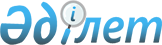 "Бiлiм туралы мемлекеттiк үлгiдегi құжаттардың бланкiлерiне тапсырыс берудi ұйымдастыру, оларды сақтау, есепке алу мен беру және олармен негізгі орта, жалпы орта білімнің жалпы білім беретін оқу бағдарламаларын және техникалық және кәсіптік, орта бiлiмнен кейінгі, жоғары және жоғары оқу орнынан кейiнгi бiлiмнің білім беру бағдарламаларын iске асыратын бiлiм беру ұйымдарын, ведомстволық бағынысты бiлiм беру ұйымдарын қамтамасыз ету, сондай-ақ олардың пайдаланылуын бақылауды жүзеге асыру жөніндегі қағидаларды бекіту туралы" Қазақстан Республикасы Білім және ғылым министрінің міндетін атқарушының 2014 жылғы 12 желтоқсандағы № 519 бұйрығына өзгерістер енгізу туралыҚазақстан Республикасы Оқу-ағарту министрінің 2023 жылғы 12 қазандағы № 309 бұйрығы. Қазақстан Республикасының Әділет министрлігінде 2023 жылғы 16 қазанда № 33547 болып тіркелді
      БҰЙЫРАМЫН:
      1. "Бiлiм туралы мемлекеттiк үлгiдегi құжаттардың бланкiлерiне тапсырыс берудi ұйымдастыру, оларды сақтау, есепке алу мен беру және олармен негізгі орта, жалпы орта білімнің жалпы білім беретін оқу бағдарламаларын және техникалық және кәсіптік, орта бiлiмнен кейінгі, жоғары және жоғары оқу орнынан кейiнгi бiлiмнің білім беру бағдарламаларын iске асыратын бiлiм беру ұйымдарын, ведомстволық бағынысты бiлiм беру ұйымдарын қамтамасыз ету, сондай-ақ олардың пайдаланылуын бақылауды жүзеге асыру жөніндегі қағидаларды бекіту туралы" Қазақстан Республикасы Білім және ғылым министрінің міндетін атқарушының 2014 жылғы 12 желтоқсандағы № 519 бұйрығына (Қазақстан Республикасының нормативтік құқықтық актілерін мемлекеттік тіркеу тізілімінде № 10079) мынадай өзгерістер енгізілсін:
      бұйрықтың тақырыбы мынадай редакцияда жазылсын:
      "Бiлiм туралы мемлекеттiк үлгiдегi құжаттардың бланкiлерiне тапсырыс берудi ұйымдастыру, оларды сақтау, есепке алу мен беру және олармен негізгі орта, жалпы орта білімнің жалпы білім беретін оқу бағдарламаларын және техникалық және кәсіптік, орта бiлiмнен кейінгі бiлiмнің білім беру бағдарламаларын iске асыратын бiлiм беру ұйымдарын, ведомстволық бағынысты бiлiм беру ұйымдарын қамтамасыз ету, олардың пайдаланылуына бақылауды жүзеге асыру жөніндегі қағидаларды бекіту туралы";
      кіріспе мынадай редакцияда жазылсын:
      "Білім туралы" Қазақстан Республикасы Заңының 5-бабының 56) тармақшасына және "Мемлекеттік статистика туралы" Қазақстан Республикасы Заңының 16-бабының 3 тармағының 2) тармақшасына сәйкес БҰЙЫРАМЫН:";
      1-тармақ мынадай редакцияда жазылсын:
      "1. Қоса беріліп отырған Бiлiм туралы мемлекеттiк үлгiдегi құжаттардың бланкiлерiне тапсырыс берудi ұйымдастыру, оларды сақтау, есепке алу мен беру және олармен негізгі орта, жалпы орта білімнің жалпы білім беретін оқу бағдарламаларын және техникалық және кәсіптік, орта бiлiмнен кейінгі бiлiмнің білім беру бағдарламаларын iске асыратын бiлiм беру ұйымдарын, ведомстволық бағынысты бiлiм беру ұйымдарын қамтамасыз ету, олардың пайдаланылуына бақылауды жүзеге асыру жөнiндегi қағидалар бекітілсін.";
      Аталған бұйрықпен бекітілген Бiлiм туралы мемлекеттiк үлгiдегi құжаттардың бланкiлерiне тапсырыс берудi ұйымдастыру, оларды сақтау, есепке алу мен беру және олармен негізгі орта, жалпы орта білімнің жалпы білім беретін оқу бағдарламаларын және техникалық және кәсіптік, орта бiлiмнен кейінгі, жоғары және жоғары оқу орнынан кейiнгi бiлiмнің білім беру бағдарламаларын iске асыратын бiлiм беру ұйымдарын, ведомстволық бағынысты бiлiм беру ұйымдарын қамтамасыз ету, сондай-ақ олардың пайдаланылуын бақылауды жүзеге асыру жөніндегі қағидалар осы бұйрыққа қосымшаға сәйкес редакцияда жазылсын.
      2. Қазақстан Республикасы Оқу-ағарту министрлігінің Техникалық және кәсіптік білім департаменті заңнамада белгіленген тәртіппен:
      1) осы бұйрықты Қазақстан Республикасының Әділет министрлігінде мемлекеттік тіркеуді;
      2) осы бұйрық ресми жарияланғаннан кейін оны Қазақстан Республикасы Оқу-ағарту министрлігінің интернет-ресурсында орналастыруды;
      3) осы бұйрық мемлекеттік тіркеуден кейін он жұмыс күні ішінде Қазақстан Республикасы Оқу-ағарту министрлігінің Заң департаментіне осы тармақтың 1) және 2) тармақшаларында көзделген іс-шаралардың орындалуы туралы мәліметтерді ұсынуды қамтамасыз етсін.
      3. Осы бұйрықтың орындалуын бақылау жетекшілік ететін Қазақстан Республикасының Оқу-ағарту вице-министріне жүктелсін.
      4. Осы бұйрық алғашқы ресми жарияланған күнінен кейін күнтізбелік он күн өткен соң қолданысқа енгізіледі.
       "КЕЛІСІЛДІ"
      Қазақстан Республикасы
      Ғылым және жоғары білім 
      министрілігі 
       "КЕЛІСІЛДІ"
      Қазақстан Республикасы
      Стратегиялық жоспарлау 
      және реформалар агенттiгi 
      Ұлттық статистика бюросы Бiлiм туралы мемлекеттiк үлгiдегi құжаттардың бланкiлерiне тапсырыс берудi ұйымдастыру, оларды сақтау, есепке алу мен беру және олармен негізгі орта, жалпы орта білімнің жалпы білім беретін оқу бағдарламаларын және техникалық және кәсіптік, орта бiлiмнен кейiнгi бiлiмнің білім беру бағдарламаларын iске асыратын бiлiм беру ұйымдарын, ведомстволық бағынысты бiлiм беру ұйымдарын қамтамасыз ету, олардың пайдаланылуына бақылауды жүзеге асыру жөнiндегi қағидалар 1-тарау. Жалпы ережелер
      1. Осы Бiлiм туралы мемлекеттiк үлгiдегi құжаттардың бланкiлерiне тапсырыс берудi ұйымдастыру, оларды сақтау, есепке алу мен беру және олармен негізгі орта, жалпы орта білімнің жалпы білім беретін оқу бағдарламаларын және техникалық және кәсіптік, орта бiлiмнен кейiнгi бiлiмнің білім беру бағдарламаларын iске асыратын бiлiм беру ұйымдарын, ведомстволық бағынысты бiлiм беру ұйымдарын қамтамасыз ету, олардың пайдаланылуына бақылауды жүзеге асыру жөнiндегi қағидалар (бұдан әрі - Қағидалар) "Білім туралы" Қазақстан Республикасы Заңының 5-бабының 56) тармақшасына сәйкес әзірленген.
      2. Осы Қағидалар бiлiм туралы мемлекеттiк үлгiдегi құжаттардың бланкiлерiне тапсырыс берудi ұйымдастыру, оларды сақтау, есепке алу мен беру және олармен негізгі орта, жалпы орта білімнің жалпы білім беретін оқу бағдарламаларын және техникалық және кәсіптік, орта бiлiмнен кейінгі бiлiмнің білім беру бағдарламаларын iске асыратын бiлiм беру ұйымдарын, ведомстволық бағынысты бiлiм беру ұйымдарын (бұдан әрі – білім беру ұйымдары) қамтамасыз ету, олардың пайдаланылуына бақылауды жүзеге асыру тәртібін белгілейді
      3. Қазақстан Республикасы Оқу-ағарту министрлігі (бұдан әрі – Министрлік), облыстардың және республикалық маңызы бар қалалардың, астананың білім басқармалары, облыстардың, республикалық маңызы бар қалалардың, астананың білім басқармаларына есеп беретін және олардың бақылауындағы аудандарда, қалаларда немесе облыстық және республикалық маңызы бар қалалардағы, астанадағы аудандарда орналасқан білім бөлімдері (бұдан әрі – Білім беруді басқару органы) Қазақстан Республикасы Ұлттық банкінің Банкнот фабрикасымен (бұдан әрі – Банкнот фабрикасы) білім беру туралы жиынтық өтінім көлемінде мемлекеттік үлгідегі құжаттардың түрлері мен нысандарының талаптарына сәйкес (типтік үлгісі, түсі, қорғау дәрежесі, қағаздың сапасы) бланкілерді дайындау бойынша қызмет көрсетуге арналған шарт жасасады.
      Бланкілерді дайындау тәртібі мен мерзімі, жеткізу және қабылдау, сондай-ақ міндеттемелерді тиісті орындау жауапкершілігі Министрлік пен Банкнот фабрикасы, Білім басқармасы мен Банкнот фабрикасы арасында жасалатын шартта қарастырылады.
      4. Министрлік бланкінің әрбір түрі үшін бірыңғай сериясын белгілейді, Банкнот фабрикасы реттік нөмірлеуді анықтайды.
      5. Білім беру ұйымдарына бланкілер тегін беріледі, төлем ақысы Министрлік пен Банкнот фабрикасы, Білім беруді басқару органы мен Банкнот фабрикасы арасында жасалған бланкілерді дайындау бойынша қызмет көрсетуге арналған шартта белгіленеді. 2-тарау. Бiлiм туралы мемлекеттiк үлгiдегi құжаттардың бланкiлерiне тапсырыс берудi ұйымдастыру, оларды сақтау, есепке алу мен беру және олармен негізгі орта, жалпы орта білімнің жалпы білім беретін оқу бағдарламаларын және техникалық және кәсіптік, орта бiлiмнен кейiнгi бiлiмнің білім беру бағдарламаларын iске асыратын бiлiм беру ұйымдарын, ведомстволық бағынысты бiлiм беру ұйымдарын қамтамасыз ету, олардың пайдаланылуына бақылауды жүзеге асыру тәртібі
      6. Негізгі орта, жалпы орта білімнің жалпы білім беретін оқу бағдарламаларын және техникалық және кәсіптік, орта бiлiмнен кейінгі білім беру бағдарламаларын іске асыратын білім беру ұйымдары Білім беруді басқару органына, ал республикалық білім беру ұйымдары Министрлікке:
      ағымдағы жылдың 10 сәуірінен кешіктірмей Білім беруді басқару органының немесе Министрліктің бюджеттік өтінімін қалыптастыру үшін болжамды үш жылдық оқу кезеңіне арналған бланкілерге қажеттілікті;
      ағымдағы жылдың 10 қазанынан кешіктірмей Министрлік пен Банкнот фабрикасы, Білім беруді басқару органы мен Банкнот фабрикасы арасында шарт жасауы үшін бір оқу жылына арналған бланкілерге өтінім ұсынады.
      Бланкілерді толық пайдаланып, жыл бойында бланкілерге қосымша қажеттілік пайда болған жағдайда білім беру ұйымдары Білім беруді басқару органына немесе Министрлікке бланкілердің қажетті санын көрсете отырып, қосымша өтінім жолдайды.
      7. Өтінім екі данада жасалады, білім беру ұйымы басшысының қолы қойылып, білім беру ұйымының мөрімен бекітіледі. Өтінімнің бір данасы Білім беруді басқару органыне немесе Министрлікке жіберіледі, екіншісі білім беру ұйымында қалады.
      8. Білім беруді басқару органы, Министрлік өтінімді жасау кезінде алдағы жылдың қажеттіліктерінің көбею мүмкіндігін ескереді және бланкінің әр түрі бойынша қажеттіліктің өтінім берілген санынан 10 пайыздық қорын қарастырады. 
      9. Білім беруді басқару органы және Министрлік Банкнот фабрикасына шарт жасау үшін саны, типтік үлгілері және басқа да мәліметтер көрсетілген ілеспе құжаттармен бірге жиынтық өтінімді жібереді.
      10. Банкнот фабрикасынан бланкілерді алу, оларды есепке алу, сақтау және олардың пайдаланылуына бақылау Білім беруді басқару органымен, республикалық білім беру ұйымдарымен жүзеге асырылады.
      11. Білім беруді басқару органы, республикалық білім беру ұйымдары Банкноттық фабрикадан бланкілерді алу, есепке алу, сақтау, білім беру ұйымдарына беру және олардың пайдаланылуына бақылауды жүзеге асыру үшін материалдық жауапты тұлға (бұдан әрі - материалдық жауапты тұлға) ретінде қызметкерді анықтайды.
      12. Білім беру ұйымдарының басшылары тағайындау және бланкілерді есепке алу, сақтау және беру жұмысын жүзеге асыру туралы, сондай-ақ, білім беру ұйымының атынан жауапты лауазымды тұлғаны тағайындау туралы бұйрық шығарады. 
      13. Білім беру ұйымдарында бланкілерді қабылдауды, сақтауды, беру мен есептен шығаруды ұйымдастыруға бақылау жүргізуді жүзеге асыру мақсатында құрамы бес адамнан тұратын, білім беру ұйымы басшысының бұйрығымен бекітілетін тұрақты жұмыс істейтін комиссия құрылады.
      14. Білім беруді басқару органының материалдық жауапты тұлғасы білім беру ұйымы берген сенімхат негізінде ұсынылған өтінім мен жүкқұжатқа сәйкес білім беру ұйымының жауапты лауазымды тұлғасына бланкілерді беруді жүзеге асырады.
      15. Сенімхаттар, білім беру ұйымдарының бланкінің берілуі туралы жүкқұжаттары есеп құжаттары болып табылады және материалдық жауапты тұлғада сақталады. 
      16. Бланкілер өртенбейтін сейфтерде, темір шкафтарда немесе шектеу мерзімдерінсіз бланкілердің сақталуын қамтамасыз ететін арнайы жабдықталған бөлмелерде сақталады. 3-тарау. Білім туралы мемлекеттік үлгідегі құжаттар бланкілерінің пайдаланылуына бақылауды жүзеге асыру
      17. Білім беру ұйымдарында бланкілерді пайдалануға бақылауды жүзеге асыру мақсатында әр бланкінің түрі бойынша бөлек нөмірленген, тігілген, білім беру ұйымы басшысының қолы қойылған және мөрі басылған бланкілердің пайдаланылуын есепке алу журналдары (бұдан әрі - журналдар) жүргізіледі.
      18. Журналдарда жазу көк түсті сиялы шарлы немесе қаламұш қаламсаппен хронологиялық тәртіппен, осы жазбалардың шынайылығын дәлелдейтін тиісті құжаттардың негізінде толтырылады. Қателерді түзету мәтінді жіңішке сызықпен сызу жолымен және тиісті жолдар мен бағандарға дұрыс нөмірлер мен мәтінді енгізу арқылы жүзеге асырылады. Бір уақытта тиісті жолда жауапты лауазымды тұлғаның қолымен "түзетілді" деген белгі қойылады.
      19. Республикалық білім беру ұйымдарының жауапты лауазымды тұлғалары Министрлікке, ал негізгі орта және жалпы орта білім берудің жалпы білім беретін оқу бағдарламаларын және техникалық және кәсіптік, орта білімнен кейінгі білім берудің білім беру бағдарламаларын іске асыратын білім беру ұйымдары Білім беруді басқару органына осы Қағидаларға 1-қосымшаға сәйкес нысан бойынша тиісті оқу жылында білім туралы мемлекеттік үлгідегі құжаттардың бланкілерін пайдалану туралы есепті 1 тамызға дейін білім беру ұйымы басшысының, ал ол болмаған жағдайда оны алмастыратын тұлғаның қолымен ұсынады.
      20. Республикалық білім беру ұйымдары жарты жылда бір рет (20 желтоқсанға дейін, 20 маусымға дейін) осы Қағидаларға 2-қосымшаға сәйкес нысан бойынша білім туралы мемлекеттік үлгідегі құжаттардың бланкілері қозғалысы туралы есепті Министрлікке ұсынады.
      Білім беру ұйымдары жарты жылда бір рет (20 желтоқсанға дейін, 20 маусымға дейін) осы Қағидаларға 2-қосымшаға сәйкес нысан бойынша білім туралы мемлекеттік үлгідегі құжаттардың бланкілері қозғалысы туралы есепті Білім беруді басқару органына ұсынады.
      21. Пайдаланылмаған бланкілер білім беру ұйымдарында қалады, олардың саны 2-қосымшаға сәйкес бланкілердің пайдаланылуы туралы есептерде және келесі жылдың өтінімінде көрсетіледі. Бланкілерді басқа білім беру ұйымына беруге жол берілмейді.
      22. Бланкілердің жетіспеу фактілері анықталған жағдайда, комиссия түгендеу өткізілген уақыты мен орнын көрсетіп, осы Қағидаларға 3-қосымшаға сәйкес нысан бойынша акт жасайды. Білім беру ұйымдары акт көшірмесін Білім беруді басқару органына, ал республикалық білім беру ұйымдары Министрлікке жолдайды.
      23. Жоғалған бланкілер табылған жағдайда комиссия осы Қағидаларға 4-қосымшаға сәйкес акті жасайды. Білім беру ұйымдары акт көшірмесін Білім беруді басқару органына, ал республикалық білім беру ұйымдары Министрлікке жолдайды.
      24. Жұмыста пайдалану барысында бланкілер бүлінген жағдайда осы Қағидаларға 5-қосымшаға сәйкес нысан бойынша бүлінген бланкілер бойынша акт жасалады. Бүлінген бланкілер бойынша актіге қағаз парағына кесілген және желімделген мемлекеттік нөмірлер мен бүлінген бланкілер сериясы қоса тіркеледі, бланкілердің қалған бөліктері ұсақталады немесе өртеледі.
      25. Бланкілердің мазмұнына өзгерістер енгізілген жағдайда, ескі үлгідегі бланкілер және табылған жоғалған бланкілер білім беру ұйымдарында білім беру ұйымы басшысының шешімі негізінде жойылады және осы Қағидаларға 6-қосымшаға сәйкес нысан бойынша білім туралы мемлекеттік үлгідегі құжаттардың бланкілерін жою актісімен ресімделеді. Актіге қағаз парағына кесілген және желімделген мемлекеттік нөмірлер мен бүлінген бланкілер сериясы қоса тіркеледі, бланкілердің қалған бөліктері ұсақталады немесе өртеледі.
      Білім беру ұйымдары білім туралы мемлекеттік үлгідегі құжаттардың бланкілерін жою актілерін Білім беруді басқару органына, ал республикалық білім беру ұйымдары Министрлікке ұсынады.
      26. Есептік деректердің дұрыстығын бақылауды жүзеге асыру мақсатында есептердің көшірмелерінің тиісті сақталуы қамтамасыз етіледі. Есептер оларды жасау мерзімдері бойынша жеке папкаларда сақталады.
      27. Бланкілерге тапсырыс жасауға, олардың берілуі мен сақталуына бақылауды жүзеге асыру білім беру ұйымдарының бірінші басшыларына жүктеледі. Білім беруді басқару органына немесе Министрлікке ұсынылады. ____________________________________________________________________ (білім беру ұйымының атауы) ____________________оқу жылындағы білім туралы мемлекеттік үлгідегі құжаттар бланкілерінің пайдаланылуы туралы есебі
      Әкімшілік дереккөздер нысанының индексі: 1 – ПП.
      Кезеңділік: жыл сайын.
      Есепті кезең: 20___ - 20___ оқу жылы.
      Ақпаратты ұсынатын тұлғалар тобы: білім беру ұйымдарының жауапты лауазымды тұлғалары.
      1. Бланкілерді беру
      2. Телнұсқаларды беру
      3. Қосымшалар бланклерінің бүлінуі
      4. Қосымшалар бланкілерінің қалғаны
      5. Анықтамаларды беру
      6. Анықтама бланкілерінің қалғаны
      Білім беру ұйымының 
       атауы_______________________________________________________________ 
      Мекенжайы_____________________________________________________
      Телефоны______________________________________________
      Электорндық почта мекенжайы________________________________
      Орындаушы______________________________________
      тегі, аты және әкесінің аты (бар болған жағдайда), қолы, телефон Басшы
      немесе оның міндетін атқарушы тұлға__________________ _______________________
      тегі, аты және әкесінің аты (бар болған жағдайда), қолы
      Мөрдің орны 
      (жеке кәсіпкерлік субъектілері болып табылатын тұлғаларды қоспағанда)  "Білім туралы мемлекеттік үлгідегі құжаттар бланкілерінің пайдаланылуы туралы есеп" нысанын толтыру бойынша түсіндірме
      1. Осы түсіндірме "Білім туралы мемлекеттік үлгідегі құжаттар бланкілерінің пайдаланылуы туралы есеп" әкімшілік деректерді жинауға арналған нысанды (бұдвн әрі - Нысан) толтыру бойынша бірыңғай талаптарды анықтайды.
      2. Нысанның 1, 2, 3, 4, 5, 6 кестелерінің А бағанында бланкінің атауы көрсетіледі (сериясы және тіркеу нөмірі).
      3. Нысанның 1, 2, 3, 4, 5, 6 кестелерінің 1-бағанында бланкінің алынған жылы көрсетіледі.
      4. Нысанның 1, 2, 3, 4, 5, 6 кестелерінің 2-бағанында бланкілер саны көрсетіледі. Білім беруді басқару органына немесе Министрлікке ұсынылады. __________________________________________________________________  (білім беру ұйымының атауы) _________________оқу жылындағы білім туралы мемлекеттік үлгідегі құжаттар бланкілерінің қозғалысы туралы есебі
      Әкімшілік дереккөздер нысанның индексі: 1 – ПП.
      Кезеңділік: жыл сайын.
      Есепті кезең: 20___ - 20___ оқу жылы.
      Ақпаратты ұсынатын тұлғалар тобы: білім беру ұйымдарының жауапты лауазымды тұлғалары.
      Білім беру ұйымының
      атауы______________________________________________________
      Мекенжайы________________________________________________
      Телефоны__________________________________________________
      Электорндық почта мекенжайы_______________________________
      Орындаушы________________________________________________
      тегі, аты және әкесінің аты (бар болған жағдайда), қолы, телефон Басшы
      немесе оның міндетін атқарушы тұлға________________________
      _________________________________________________________
      тегі, аты және әкесінің аты (бар болған жағдайда), қолы
      Мөрдің орны 
      (жеке кәсіпкерлік субъектілері болып табылатын тұлғаларды қоспағанда) "Білім туралы мемлекеттік үлгідегі құжаттар бланкілерінің қозғалысы туралы есеп" нысанын толтыру бойынша түсіндірме
      1. Осы түсіндірме "Білім туралы мемлекеттік үлгідегі құжаттар бланкілерінің қозғалысы туралы есеп" әкімшілік деректерді жинауға арналған нысандды (бұдан әрі - Нысан) толтыру бойынша бірыңғай талаптарды анықтайды.
      2. Нысанның А-бағанында бағанның атауы көрсетіледі.
      3. Нысанның 1-бағанында бланкілердің шығарылғаны көрсетіледі.
      4. Нысанның 2-бағанында тапсырыс берілген бланкілер саны көрсетіледі.
      5. Нысанның 3-бағанында бланкілердің Банкноттық фабрикадан барлық алынғаны көрсетіледі, оның ішінде саны саны, сериясы мен нөмері).
      6. Нысанның 4-бағанында бланкілердің қозғалысы туралы мәлімет, оның ішінде берілгені, бүлінгені және қалғаны көрсетіледі.
      Нысан Білім туралы мемлекеттік үлгідегі құжаттар бланкілерінің жетіспейтіндігі туралы 20__ жылғы "___" ___________ № _____акт
      Біз, төменде қол қоюшылар,
       ____________________________________________________________________
       (Тегі, аты және әкесінің аты (бар болған жағдайда) – білім беру ұйымының бланкілер есебін жүргізу, сақтау және беру жұмыстарын жүргізуге жауапты лауазымды тұлғасының лауазымы)
       ____________________________________________________________________
       ____________________________________________________________________
       ____________________________________________________________________
       ____________________________________________________________________
       (Тегі, аты және әкесінің аты (бар болған жағдайда) – білім беру ұйымдарында бланкілерді қабылдап алу, сақтау, беру және жоюды ұйымдастыруға бақылау жүргізетін тұрақты түрде жұмыс істейтін комиссия мүшелерінің лауазымдары) тексеру барысында білім туралы мемлекеттік үлгідегі құжаттар бланкілерінің жетіспейтіндігі анықталып, осы актіні жасадық:
      Комиссия мүшелері:
      Лауазымы _____________________ Тегі, аты, әкесінің аты
      Лауазымы _____________________ Тегі, аты, әкесінің аты
      Лауазымы _____________________ Тегі, аты, әкесінің аты
      Лауазымы _____________________ Тегі, аты, әкесінің аты
      Лауазымы _____________________ Тегі, аты, әкесінің аты
      Нысан Білім туралы мемлекеттік үлгідегі құжаттардың жоғалған бланкілерінің анықталуы туралы 20__ жылғы "___" ___________ №_____акт
       Біз, төменде қол қоюшылар,
       ____________________________________________________________________
       (Тегі, аты және әкесінің аты (бар болған жағдайда) – білім беру ұйымының бланкілер есебін жүргізу, сақтау және беру жұмыстарын жүргізуге жауапты лауазымды тұлғасының лауазымы)
       ____________________________________________________________________
       ____________________________________________________________________
       ____________________________________________________________________
       (Тегі, аты және әкесінің аты (бар болған жағдайда) – білім беру ұйымдарында бланкілерді қабылдап алу, сақтау, беру және жоюды ұйымдастыруға бақылау жүргізетін тұрақты түрде жұмыс істейтін комиссия мүшелерінің лауазымдары) 
      ____________________________________________________________________
      (жағдаятты сипаттайды, екінші рет тексеруде және бұрынырақ жоғалған бланкілер анықталса) тексеру барысында білім туралы мемлекеттік үлгідегі төмендегі құжаттар бланкілерінің жоғалғаны анықталып, осы актіні жасадық:
      Комиссия мүшелері:
      Лауазымы _____________________ Тегі, аты, әкесінің аты
      Лауазымы _____________________ Тегі, аты, әкесінің аты
      Лауазымы _____________________ Тегі, аты, әкесінің аты
      Лауазымы _____________________ Тегі, аты, әкесінің аты
      Лауазымы _____________________ Тегі, аты, әкесінің аты
      Нысан Жұмыста пайдалану кезінде білім туралы мемлекеттік үлгідегі құжаттар бланклерінің бүлінгені туралы 20__ жылғы "___" ____ №___акт
      Біз, төменде қол қоюшылар,
       ____________________________________________________________________
       (Тегі, аты және әкесінің аты (бар болған жағдайда) – білім беру ұйымының бланкілер есебін жүргізу, сақтау және беру жұмыстарын жүргізуге жауапты лауазымды тұлғасының лауазымы)
       ____________________________________________________________________
       ____________________________________________________________________
       ____________________________________________________________________
       (Тегі, аты және әкесінің аты (бар болған жағдайда) – білім беру ұйымдарында бланкілерді қабылдап алу, сақтау, беру және жоюды ұйымдастыруға бақылау жүргізетін тұрақты түрде жұмыс істейтін комиссия мүшелерінің лауазымдары) мемлекеттік үлгідегі құжат бланкілерін толтыру барысында төмендегі білім туралы мемлекеттік үлгідегі құжат бланкілерінің бүлінгені туралы осы актіні жасадық:
      Комиссия мүшелері:
      Лауазымы _____________________ Тегі, аты, әкесінің аты
      Лауазымы _____________________ Тегі, аты, әкесінің аты
      Лауазымы _____________________ Тегі, аты, әкесінің аты
      Лауазымы _____________________ Тегі, аты, әкесінің аты
      Лауазымы _____________________ Тегі, аты, әкесінің аты
      Нысан  Білім туралы мемлекеттік үлгідегі құжаттар бланкілерін жою туралы 20__ жылғы "___" ___________ №_____ акт
      Біз, төменде қол қоюшылар,
       ____________________________________________________________________
       (Тегі, аты және әкесінің аты (бар болған жағдайда) – білім беру ұйымының бланкілер есебін жүргізу, сақтау және беру жұмыстарын жүргізуге жауапты лауазымды тұлғасының лауазымы)
      ____________________________________________________________________
      ____________________________________________________________________
       ____________________________________________________________________
       ____________________________________________________________________
       (Тегі, аты және әкесінің аты (бар болған жағдайда) – білім беру ұйымдарында бланкілерді қабылдап алу, сақтау, беру және жоюды ұйымдастыруға бақылау жүргізетін тұрақты түрде жұмыс істейтін комиссия мүшелерінің лауазымдары) бланкілердің мазмұнына өзгерістер енгізілуіне байланысты мемлекеттік үлгідегі құжаттарының төмендегі бланкілері жойылғаны туралы осы актіні жасадық:
      Комиссия мүшелері:
      Лауазымы _____________________ Тегі, аты, әкесінің аты
      Лауазымы _____________________ Тегі, аты, әкесінің аты
      Лауазымы _____________________ Тегі, аты, әкесінің аты
      Лауазымы _____________________ Тегі, аты, әкесінің аты
      Лауазымы _____________________ Тегі, аты, әкесінің аты
					© 2012. Қазақстан Республикасы Әділет министрлігінің «Қазақстан Республикасының Заңнама және құқықтық ақпарат институты» ШЖҚ РМК
				
      Қазақстан Республикасы Оқу-ағарту министрі

Г. Бейсембаев
Қазақстан Республикасы
Оқу-ағарту министрі
2023 жылғы 12 қазандағы
№ 309 бұйрыққа 
қосымшаҚазақстан Республикасы
Білім және ғылым
министрінің міндетін 
атқарушының
2015 жылғы 12 желтоқсандағы
№ 519 бұйрығымен 
бекітілгенБілім туралы мемлекеттік 
үлгідегі құжаттардың 
бланкілеріне тапсырыс беруді 
ұйымдастыру, оларды сақтау, 
есепке алу мен беру және 
олармен негізгі орта, жалпы орта 
білімнің жалпы білім беретін 
оқу бағдарламаларын және 
техникалық және кәсіптік, орта 
білімнен кейінгі білімнің білім 
беру бағдарламаларын іске 
асыратын білім беру 
ұйымдарын, ведомстволық 
бағынысты білім беру 
ұйымдарын қамтамасыз ету, 
олардың пайдаланылуына 
бақылауды жүзеге асыру 
жөніндегі қағидаларға
1-қосымшаӘкімшілік деректерді жинауға 
арналған нысан
Бекітемін Басшы лауазымының 
атауы Білім беру ұйымының 
атауы 
________________________
(Тегі, аты, әкесінің аты
(болған жағдайда))
20__ жылғы "___" _____
Бланкілердің атауы
(сериялары және тіркеу нөмірлері)
Бланкілердің алынған жылы
Бланкілер саны
А
1
2
Бланкілердің атауы
(сериялары және тіркеу нөмірлері)
Бланкілердің алынған жылы
Бланкілер саны
А
1
2
Бланкілердің атауы
(сериялары және тіркеу нөмірлері)
Бланкілердің алынған жылы
Бланкілер саны
А
1
2
Бланкілердің атауы
(сериялары және тіркеу нөмірлері)
Бланкілердің алынған жылы
Бланкілер саны
А
1
2
Бланкілердің атауы
(сериялары және тіркеу нөмірлері)
Бланкілердің алынған жылы
Бланкілер саны
А
1
2
Бланкілердің атауы
(сериялары және тіркеу нөмірлері)
Бланкілердің алынған жылы
Бланкілер саны
А
1
2"Білім туралы мемлекеттік 
үлгідегі құжаттар бланкілерінің 
пайдаланылуы туралы есеп" 
нысанына қосымшаБілім туралы мемлекеттік 
үлгідегі құжаттардың 
бланкілеріне тапсырыс беруді 
ұйымдастыру, оларды сақтау, 
есепке алу мен беру және 
олармен негізгі орта, жалпы орта 
білімнің жалпы білім беретін 
оқу бағдарламаларын және 
техникалық және кәсіптік, орта 
білімнен кейінгі білімнің білім 
беру бағдарламаларын іске 
асыратын білім беру 
ұйымдарын, ведомстволық 
бағынысты білім беру 
ұйымдарын қамтамасыз ету, 
олардың пайдаланылуына 
бақылауды жүзеге асыру 
жөніндегі қағидаларға
2-қосымшаӘкімшілік деректерді жинауға 
арналған нысан
Бекітемін
Басшы лауазымының атауы
Білім беру ұйымының атауы
________________________ 
(Тегі, аты, әкесінің аты
(болған жағдайда))
20__ жылғы "___" ________
Бланкілер атауы
Шығару
Тапсырыс берілген бланкілер саны
Банкноттық фабрикадан барлық алынғаны
Банкноттық фабрикадан барлық алынғаны
Қозғалысы туралы мәлімет
Қозғалысы туралы мәлімет
Қозғалысы туралы мәлімет
Бланкілер атауы
Шығару
Тапсырыс берілген бланкілер саны
Саны
Сериясы мен нөмірі
Берілгені
Бүлінгені
Қалғаны
А
1
2
3
3
4
4
4"Білім туралы мемлекеттік 
үлгідегі құжаттар бланкілерінің 
қозғалысы туралы есеп" 
нысанына қосымшаБiлiм туралы мемлекеттiк 
үлгiдегi құжаттардың 
бланкiлерiне тапсырыс берудi 
ұйымдастыру, оларды сақтау, 
есепке алу мен беру және 
олармен негізгі орта, жалпы орта 
білімнің жалпы білім беретін 
оқу бағдарламаларын және 
техникалық және кәсіптік, орта 
бiлiмнен кейiнгi бiлiмнің білім 
беру бағдарламаларын iске 
асыратын бiлiм беру 
ұйымдарын, ведомстволық 
бағынысты бiлiм беру 
ұйымдарын қамтамасыз ету, 
олардың пайдаланылуына 
бақылауды жүзеге асыру 
жөнiндегi қағидаларға
3 қосымшаБекітемін
Басшы лауазымының атауы
Білім беру ұйымының атауы
________________________
(Тегі, аты, әкесінің аты
(болған жағдайда))
20__ жылғы "___" _______
Бланкілердің атауы
(сериялары және тіркеу нөмірлері)
Бланкілердің алынған жылы
Бланкілер саны
Жетіспейтін бланкілердің барлығы
Жетіспейтін бланкілердің барлығы
Анықтамалар
Анықтамалар
Анықтамалар
Бланкілердің атауы
(сериялары және тіркеу нөмірлері)
Бланкілердің алынған жылы
Бланкілер саны
Жетіспейтін бланкілердің барлығы
Жетіспейтін бланкілердің барлығы
Бланкіге қосымшалар
Бланкіге қосымшалар
Бланкіге қосымшалар
Қосымша бланкісінің тілі
Бланкілердің алынған жылы
Бланкілер саны
Қазақша
Қазақша
Қазақша
Барлығы
Барлығы
Орысша
Орысша
Орысша
Барлығы
Барлығы
Жетіспейтін бланкілердің барлығы
Жетіспейтін бланкілердің барлығыБiлiм туралы мемлекеттiк 
үлгiдегi құжаттардың 
бланкiлерiне тапсырыс берудi 
ұйымдастыру, оларды сақтау, 
есепке алу мен беру және 
олармен негізгі орта, жалпы орта 
білімнің жалпы білім беретін 
оқу бағдарламаларын және 
техникалық және кәсіптік, орта 
бiлiмнен кейiнгi бiлiмнің білім 
беру бағдарламаларын iске 
асыратын бiлiм беру 
ұйымдарын, ведомстволық 
бағынысты бiлiм беру 
ұйымдарын қамтамасыз ету, 
олардың пайдаланылуына 
бақылауды жүзеге 
асыру жөнiндегi
4 қосымшаБекітемін
Басшы лауазымының атауы
Білім беру ұйымының атауы
________________________
(Тегі, аты, әкесінің аты
(болған жағдайда))
20__ жылғы "___" _______
Бланкілердің атауы
(сериялары және тіркеу нөмірлері)
Бланкілердің алынған жылы
Бланкілер саны
Жетіспейтін бланкілердің барлығы
Жетіспейтін бланкілердің барлығы
Анықтамалар
Анықтамалар
Анықтамалар
Бланкілердің атауы
(сериялары және тіркеу нөмірлері)
Бланкілердің алынған жылы
Бланкілер саны
Жетіспейтін бланкілердің барлығы
Жетіспейтін бланкілердің барлығы
Бланкіге қосымшалар
Бланкіге қосымшалар
Бланкіге қосымшалар
Қосымша бланкісінің тілі
Бланкілердің алынған жылы
Бланкілер саны
Қазақша
Қазақша
Қазақша
Барлығы
Барлығы
Орысша
Орысша
Орысша
Барлығы
Барлығы
Жетіспейтін бланкілердің барлығы
Жетіспейтін бланкілердің барлығыБілім туралы мемлекеттік 
үлгідегі құжаттардың 
бланкілеріне тапсырыс беруді 
ұйымдастыру, оларды сақтау, 
есепке алу мен беру және 
олармен негізгі орта, жалпы орта 
білімнің жалпы білім беретін 
оқу бағдарламаларын және 
техникалық және кәсіптік, орта 
білімнен кейінгі білімнің білім 
беру бағдарламаларын іске 
асыратын білім беру 
ұйымдарын, ведомстволық 
бағынысты білім беру 
ұйымдарын қамтамасыз ету, 
олардың пайдаланылуына 
бақылауды жүзеге асыру 
жөніндегі қағидаларға
5-қосымшаБекітемін
Басшы лауазымының атауы
Білім беру ұйымының атауы
________________________
(Тегі, аты, әкесінің аты
(болған жағдайда))
20__ жылғы "___" _______
Бланкілердің атауы
(сериялары және тіркеу нөмірлері)
Бланкілердің алынған жылы
Бланкілер саны
Бүлінген бланкілердің барлығы
Бүлінген бланкілердің барлығы
Анықтамалар
Анықтамалар
Анықтамалар
Бланкілердің атауы
(сериялары және тіркеу нөмірлері)
Бланкілердің алынған жылы
Бланкілер саны
Бүлінген бланкілердің барлығы
Бүлінген бланкілердің барлығы
Бланкіге қосымшалар
Бланкіге қосымшалар
Бланкіге қосымшалар
Қосымша бланкісінің тілі
Бланкілердің алынған жылы
Бланкілер саны
Қазақша
Қазақша
Қазақша
Барлығы
Барлығы
Орысша
Орысша
Орысша
Барлығы
Барлығы
Бүлінген бланкілердің барлығы
Бүлінген бланкілердің барлығыБілім туралы мемлекеттік 
үлгідегі құжаттардың 
бланкілеріне тапсырыс беруді 
ұйымдастыру, оларды сақтау, 
есепке алу мен беру және 
олармен негізгі орта, жалпы орта 
білімнің жалпы білім беретін 
оқу бағдарламаларын және 
техникалық және кәсіптік, орта 
білімнен кейінгі білімнің білім 
беру бағдарламаларын іске 
асыратын білім беру 
ұйымдарын, ведомстволық 
бағынысты білім беру 
ұйымдарын қамтамасыз ету, 
олардың пайдаланылуына 
бақылауды жүзеге асыру 
жөніндегі қағидаларға
6-қосымшаБекітемін
Басшы лауазымының атауы
Білім беру ұйымының атауы
________________________
(Тегі, аты, әкесінің аты
(болған жағдайда))
20__ жылғы "___" _______
Бланкілердің атауы
(сериялары және тіркеу нөмірлері)
Бланкілердің атауы
(сериялары және тіркеу нөмірлері)
Бланкілердің алынған жылы
Бланкілер саны
Жойылған бланкілердің барлығы
Жойылған бланкілердің барлығы
Жойылған бланкілердің барлығы
Жойылған бланкілердің барлығы
1
Қиып алынған мемлекеттік нөмірі мен сериясын желімдеуге арналған бүлінген бланкідегі орын
2
Қиып алынған мемлекеттік нөмірі мен сериясын желімдеуге арналған бүлінген бланкідегі орын
3
Қиып алынған мемлекеттік нөмірі мен сериясын желімдеуге арналған бүлінген бланкідегі орын
4
Қиып алынған мемлекеттік нөмірі мен сериясын желімдеуге арналған бүлінген бланкідегі орын
Анықтамалар
Анықтамалар
Анықтамалар
Анықтамалар
Бланкілердің атауы
(сериялары және тіркеу нөмірлері)
Бланкілердің атауы
(сериялары және тіркеу нөмірлері)
Бланкілердің алынған жылы
Бланкілер саны
Жойылған бланкілердің барлығы
Жойылған бланкілердің барлығы
Жойылған бланкілердің барлығы
Жойылған бланкілердің барлығы
1
Қиып алынған мемлекеттік нөмірі мен сериясын желімдеуге арналған бүлінген бланкідегі орын
2
Қиып алынған мемлекеттік нөмірі мен сериясын желімдеуге арналған бүлінген бланкідегі орын
3
Қиып алынған мемлекеттік нөмірі мен сериясын желімдеуге арналған бүлінген бланкідегі орын
4
Қиып алынған мемлекеттік нөмірі мен сериясын желімдеуге арналған бүлінген бланкідегі орын
Бланкіге қосымшалар
Бланкіге қосымшалар
Бланкіге қосымшалар
Бланкіге қосымшалар
Куәлікке қосымшаның тілі
Куәлікке қосымшаның тілі
Бланкілердің алынған жылы
Бланкілер саны
Қазақша
Қазақша
Қазақша
Қазақша
Қазақша
Қазақша
Барлығы
Барлығы
Барлығы
Орысша
Орысша
Орысша
Орысша
Орысша
Орысша
Барлығы
Барлығы
Барлығы
Жойылған бланкілердің барлығы
Жойылған бланкілердің барлығы
Жойылған бланкілердің барлығы